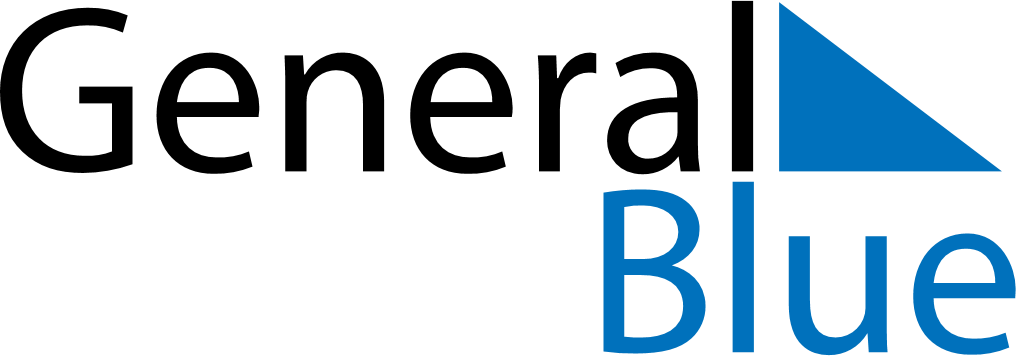 February 2019February 2019February 2019LiechtensteinLiechtensteinMONTUEWEDTHUFRISATSUN123Candlemas45678910111213141516171819202122232425262728